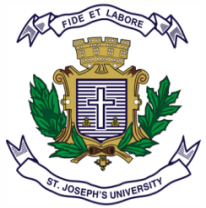  ST. JOSEPH’S UNIVERSITY , BENGALURU-27B.A. SOCIOLOGY - III SEMESTERSEMESTER EXAMINATION: OCTOBER 2023(Examination conducted in November/December 2023)            SOOE 3 - SOCIOLOGY OF YOUTH (For Current Batch only)Time- 2 hrs		                                     	                                 Max Marks-60This question paper contains one printed page and three partsPart A            I.  Answer any Two of the following questions in 30 to 40 words:                                 5x2=10                                     State the meaning of Youth in IndiaGive any two definitions for Class Inequalities in IndiaWhy do sociologists motivate youth? Give two reasons.                        ORState any two reasons for Youth drug culture.                   Part B         II. Answer any two of the following questions in 80 to 100 words:                                   10x2=20         4. Explain briefly the psychological problems of Youth.         5. Discuss the issues related to Youth and Technology.         6.State the relevance of sub cultures on youth.Part C        III. Answer any Two of the following in 200 to 250 words:                                          15x2=30         7. Describe employability amongst Youth. Elaborate with examples.         8. Explain the problems of peer influence on Youth.         9. Examine the challenges of the youth as action-oriented beings.                                 **************************************************************************